Мастер класс для мам  и их детей в младшей группе: «Мамины   ладошки»Цель:научить использовать знания и умения в работе с детьми в  группе и в домашних условиях, рассказать о необходимости совместной деятельности родителей и детей  в продуктивной и другой творческой работе.Задачи: обучить изготовлению поделок в технике аппликация, закрепить знания основных цветов, части и целого;развивать творческую инициативу, воображение, тактильно-двигательные ощущения, мелкую моторику рук;предложить варианты создания материальной базы для творческой деятельности малышей в группе и в  домашних условиях;способствовать развитию интереса к художественно-эстетической деятельности;воспитывать чувство прекрасного,  любовь к маме, желание её порадовать;воспитание усидчивости, желания довести начатое дело до конца.Участники:   мамы  и  воспитанники.Ход мероприятияВступительная часть для родителей.Мама — самый близкий и родной человек, поэтому подарок  к   «Дню матери  « должен являться неким символом. Вспомните те подарки своими руками, которые вы  делали для своих мам, когда были маленькими. Они были трогательными в своей наивности, мы не стремились произвести впечатление, удивить или обязать этим подарком — это были подарки от чистого сердца. Не всегда аккуратные, но всегда выполненные со всей любовью, они до слез трогали наших любимых мам. Главное, чтобы в процессе изготовления подарка вы вложили душевное тепло и постарались сделать поделку аккуратно, с любовью. Сегодня вы,  вместе с вашими детьми, сделаете открытку в технике аппликация. Аппликация                            (от латинского слова applicatio - прикладывание) – один из видов изобразительной техники, основанной на вырезывании, наложении различных форм и закреплении их на другом материале, принятом за фон.Для начала, я  хочу обратить Ваше внимание на развитие творческих способностей в изобразительной  деятельности, в частности на аппликацию – аппликация является одним из любимых занятий детей,ведь в процессе ее изготовления с бумагой происходят самые настоящие волшебные превращения! У ребёнка раннего возраста уже формируются первые сенсорные ориентировки в цвете, форме, величине, фактуре предметов, развивается способность всматриваться, вслушиваться, анализировать предметы, явления, видеть в них общее и отличительное, быть внимательным. Ответная положительная эмоциональная реакция взрослых поддерживает у ребёнка стремление больше видеть, узнавать, искать ещё более понятный и выразительный язык линий, красок, форм. Так стимулируется развитие творчества ребёнка.Процесс обучения изобразительной деятельности строится на взаимодействии ребёнка с педагогом и детьми. В процессе такого взаимодействия выстраиваются отношения, формируется личность человека. В изобразительной деятельности возможно успешное развитие таких качеств личности как самостоятельность, инициативность, коммуникативность, а также способность подчинять своё поведение элементарным правилам – как прообраз будущей саморегуляции, самоуправления.Материалы для изготовления:лист  белой  бумагиножницы,простой карандаш,клей-карандаш или клей ПВА и кисточка для клея, клеенка для намазывания форм клеем,салфетка (убирать излишки клея),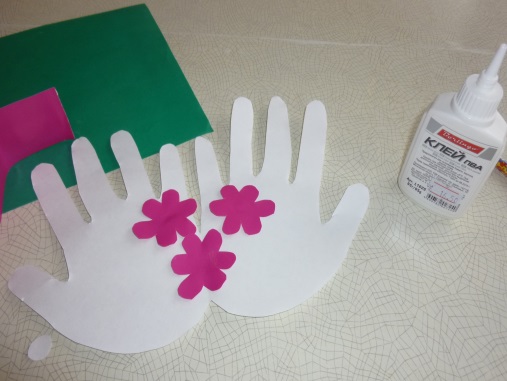 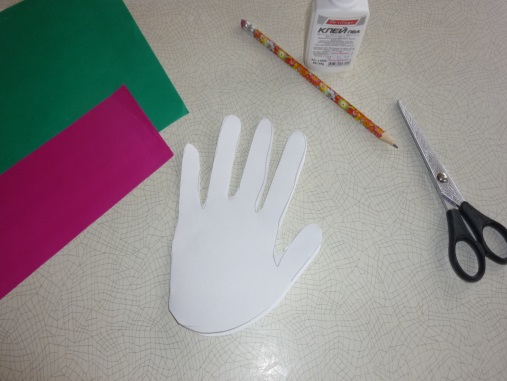 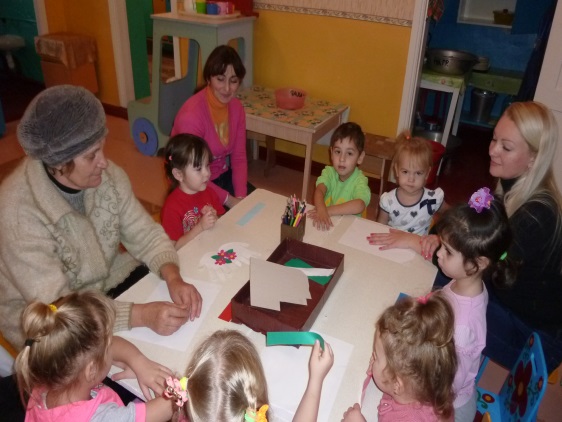 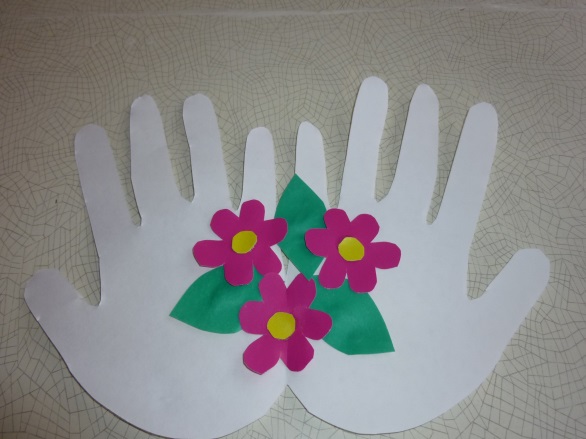 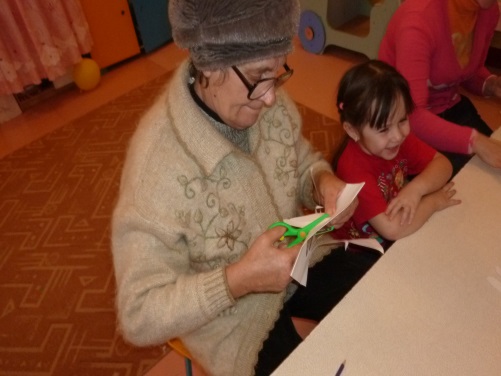 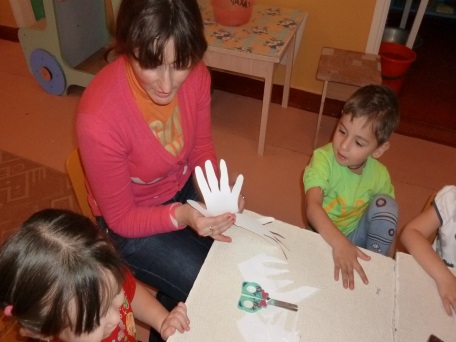 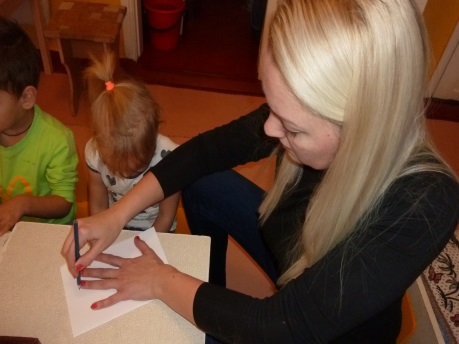 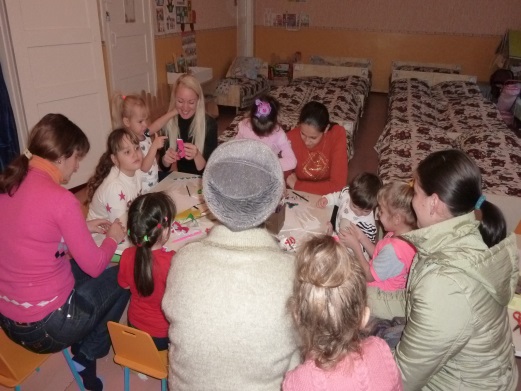 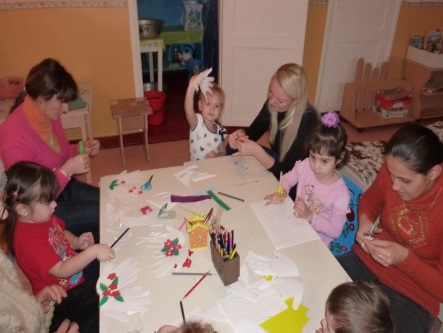 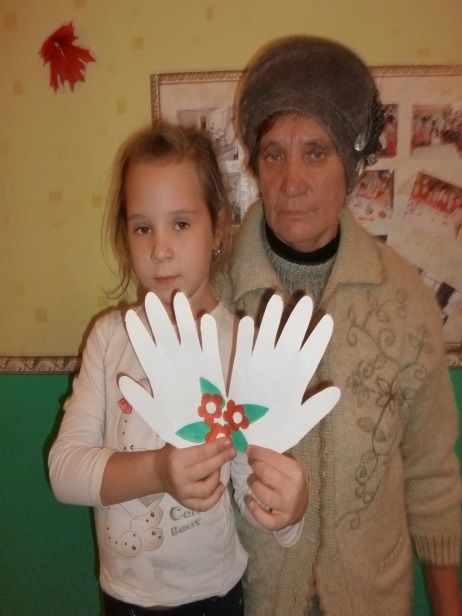 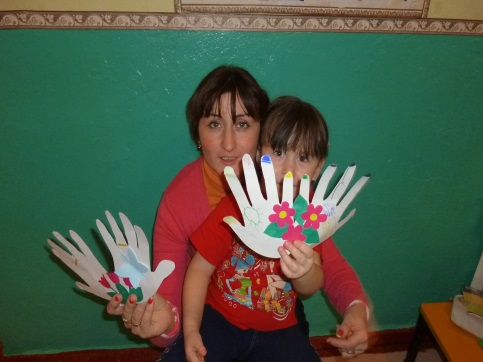 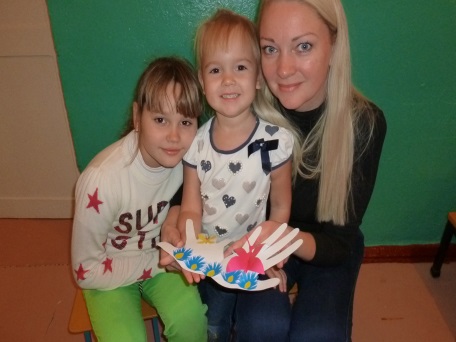 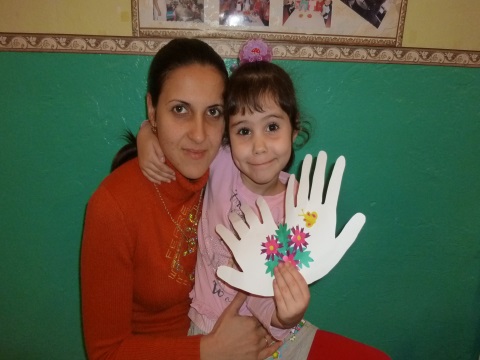 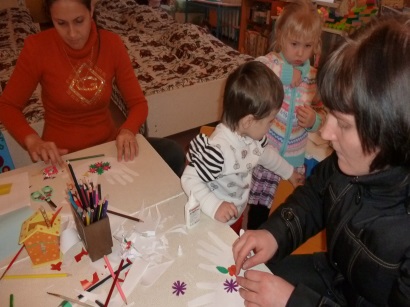 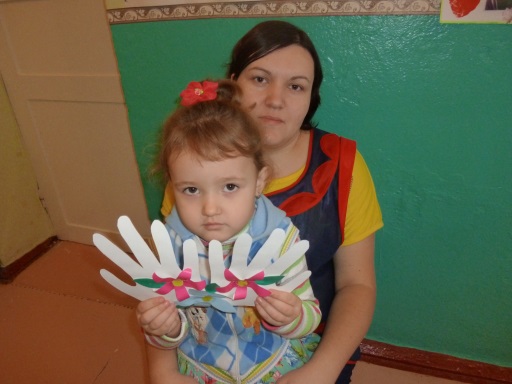 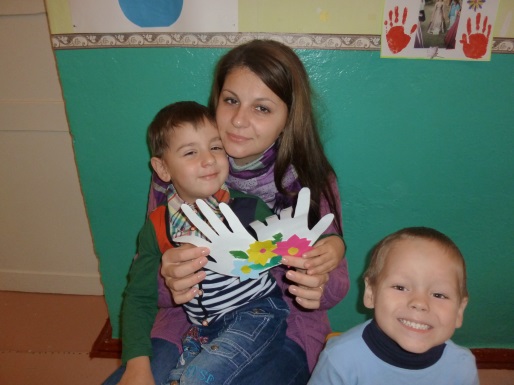 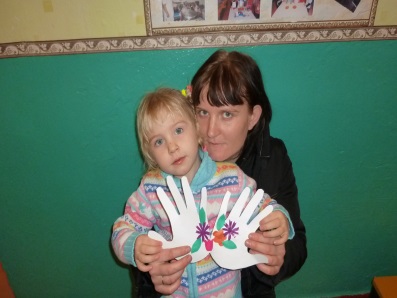 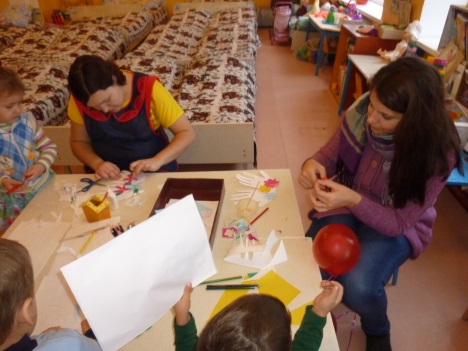 